Loan Request Letter FormatFrom,Hilda Haynes778-9383 Suspendisse Av.Weirton IN 93479(326) 677-341913-02-2014To,Adria Russell414-7533 Non-Rd.Miami Beach North Dakota 58563 Subject: ( 	)Hello Adria Russell,This is to state that I have an account in this branch for a year and my account number is 33456754. I came to know the policies of home loan scheme of this Bank. I found it feasible and as suggested by my relationship officer, I may have benefitted from some perks as an account holder as per the bank policies.I have decided to ask for a home loan as I am thinking to buy a home in three months. I have measured my eligibility as per my earnings and quoted the amount in the attached form. I have attached all the documents including my PAN card, Identity card of my company and proofs of my earnings. I have provided my other ongoing loan details as well. In case any more information is required, you can feel free to give me a call.If you have any suggestions that may increase the amount of my loan or help in reducing my interest rate, please guide me.Thank you for all the support. Sincerely,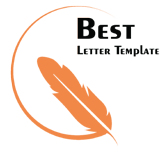 (Signature)Hilda Haynes